Από σήμερα οι αιτήσεις για κατάρτιση σε ψηφιακές και πράσινες δεξιότητεςΣήμερα, Τετάρτη 27 Ιουλίου 2022 και ώρα 17:00, ξεκινά η ηλεκτρονική υποβολή αιτήσεων συμμετοχής ανέργων, για συμμετοχή στα προγράμματα αναβάθμισης δεξιοτήτων «νέας γενιάς» σε ψηφιακές και πράσινες δεξιότητες. Το πρόγραμμα, με συνολικό προϋπολογισμό 100 εκατ. ευρώ, στοχεύει στην επαγγελματική κατάρτιση 80.000 ανέργων και υλοποιείται στο πλαίσιο του Εθνικού Σχεδίου Ανάκαμψης και Ανθεκτικότητας «Ελλάδα 2.0» με τη χρηματοδότηση της Ευρωπαϊκής Ένωσης NextGenerationEU. Από τα 100 εκατ. ευρώ, τα 50 εκατ. ευρώ – που θα καλύψουν 40.000 ανέργους – διατίθενται για τα Κέντρα Εκπαίδευσης και δια Βίου Μάθησης (ΚΕΔΙΒΙΜ) των 14 ΑΕΙ που έχουν δηλώσει συμμετοχή, ενώ τα υπόλοιπα 50 εκατ. ευρώ θα διατεθούν σε 181 ειδικώς αδειοδοτημένα Κέντρα Δια Βίου Μάθησης που ανήκουν είτε σε ιδιώτες, είτε σε κοινωνικούς εταίρους, μέσα από τα προγράμματα των οποίων θα καλυφθούν οι υπόλοιποι 40.000 άνεργοι.Στόχος της δράσης είναι η ποιοτική αναβάθμιση των γνώσεων και δεξιοτήτων των ανέργων μέσω προγραμμάτων συνεχιζόμενης επαγγελματικής κατάρτισης που ανταποκρίνονται στις ανάγκες της οικονομίας, ώστε να ενισχυθεί η απασχολησιμότητά τους και να επιτευχθεί ταχύτερα η εργασιακή επανένταξή τους.Δικαίωμα υποβολής αίτησης συμμετοχής για εγγραφή στο Μητρώο Ωφελούμενων Ανέργων, Α΄ φάσης, έχουν όσοι πληρούν τουλάχιστον τις εξής προϋποθέσεις:Είναι εγγεγραμμένοι στο  Μητρώο Ανέργων της ΔΥΠΑΕίναι άνω των 18 ετώνΕίναι απόφοιτοι τουλάχιστον υποχρεωτικής δευτεροβάθμιας εκπαίδευσης.Σημειώνεται ότι, το κάθε πρόγραμμα κατάρτισης μπορεί να απαιτεί επιπλέον προϋποθέσεις για τη συμμετοχή των ωφελούμενων. Η πλατφόρμα θα παραμείνει ανοιχτή μέχρι τη συμπλήρωση των προβλεπόμενων θέσεων. Συγκεκριμένα, κάθε άνεργος που ενδιαφέρεται καλείται να προχωρήσει στα εξής βήματα:Συμπληρώνει και  υποβάλλει ηλεκτρονικά την «Αίτηση Συμμετοχής», μέσω της Ενιαίας Ψηφιακής Πύλης της Δημόσιας Διοίκησης (gov.gr) στη διαδρομή: Αρχική/Εκπαίδευση / Κατάρτιση και εκπαιδευτικό περιεχόμενο/ Εγγραφή στο Μητρώο Ωφελουμένων κατάρτισης μέσω των Κ.Ε.ΔΙ.ΒΙ.Μ των Α.Ε.Ι. και των αδειοδοτημένων Κ.Δ.Β.Μ. εισερχόμενος με κωδικούς TAXISnet.Επισυνάπτει: 1) Αντίγραφο Δελτίου Ταυτότητας-Διαβατηρίου σε ισχύ (ταυτοποίηση), 2) Αντίγραφο απολυτηρίου, τουλάχιστον, Υποχρεωτικής Εκπαίδευσης ή ανώτερου τίτλου σπουδών, και 3) Υπεύθυνη Δήλωση μέσω gov.gr, στην οποία θα δηλώνει ότι δεν παρακολουθεί ή /και δεν έχει παρακολουθήσει άλλο πρόγραμμα κατάρτισης που χρηματοδοτείται από το Ταμείο Ανάκαμψης & Ανθεκτικότητας, στο πλαίσιο της δράσης 16913 «SUB 2: Οριζόντια Προγράμματα αναβάθμισης δεξιοτήτων για στοχευμένες πληθυσμιακές ομάδες» και δεν έχει παρακολουθήσει πρόγραμμα κατάρτισης στο ίδιο αντικείμενο, κατά τα τελευταία 2 έτη πριν από τη δημοσίευση της παρούσας πρόσκλησηςΕπισυνάπτει πτυχίο γνώσης αγγλικής γλώσσας, εάν το κατέχει.Διαφυλάσσει το αποδεικτικό της υποβολής της αίτησής του, που αναγράφει τον «Κωδικό Αριθμό Υποβολής Αίτησης Συμμετοχής» (ΚΑΥΑΣ) καθώς και την ακριβή ημερομηνία και ώρα υποβολής της. Ο κωδικός ΚΑΥΑΣ είναι αυστηρά προσωπικός και μοναδικός για κάθε αίτηση συμμετοχής, αποτελεί το αποδεικτικό της υποβολής της και χρησιμοποιείται αντί για το ονοματεπώνυμο του αιτούντος σε όλα τα έγγραφα.Οι ωφελούμενοι που θα υποβάλουν αίτηση έως και 22 Αυγούστου και εφόσον πληρούν τις βασικές προϋποθέσεις συμμετοχής, θα ενταχθούν στο Μητρώο Ωφελουμένων, Α΄ φάσης, το οποίο θα εκδοθεί στις 25 Αυγούστου. Στη συνέχεια οι ωφελούμενοι θα μπορούν να επιλέξουν το πρόγραμμα κατάρτισης που επιθυμούν να παρακολουθήσουν, από τη λίστα των προσφερόμενων προγραμμάτων κατάρτισης που εμφανίζεται στον ωφελούμενο, σύμφωνα με το εκπαιδευτικό επίπεδο (απόφοιτος υποχρεωτικής  εκπαίδευσης, δευτεροβάθμιας, τριτοβάθμιας κλπ.) καθώς και τα λοιπά ακαδημαϊκά προσόντα που έχει ο ίδιος δηλώσει. Η εν λόγω λίστα θα ανανεώνεται διαρκώς.Η επιλογή των ανέργων και η εγγραφή τους στο Μητρώο Ωφελούμενων θα γίνεται κατά σειρά προτεραιότητας υποβολής της αίτησης, εφόσον πληρούνται οι επί μέρους προϋποθέσεις συμμετοχής στο πρόγραμμα κατάρτισης που θα επιλέξουν (όπως ανεργία, εκπαιδευτικό επίπεδο, γνώση ξένης γλώσσας, όπου απαιτείται κλπ.) και μέχρι εξαντλήσεως των προσφερόμενων θέσεων. Ο κάθε καταρτιζόμενος θα παρακολουθήσει πρόγραμμα θεωρητικής κατάρτισης που αφορά την ανάπτυξη ψηφιακών και πράσινων γνώσεων και δεξιοτήτων, συνολικής διάρκειας έως 200 ώρες, που θα πρέπει να έχει ολοκληρωθεί το αργότερο σε διάστημα 3 μηνών. Η υλοποίηση θα πραγματοποιηθεί με δια ζώσης εκπαίδευση σε ποσοστό τουλάχιστον 35% και με τη μέθοδο της εξ αποστάσεως εκπαίδευσης (τηλεκατάρτιση), που θα περιλαμβάνει τουλάχιστον 35% σύγχρονη και έως 30% ασύγχρονη εξ αποστάσεως εκπαίδευση. Οι ωφελούμενοι που θα ολοκληρώσουν την κατάρτιση υποχρεούνται να συμμετάσχουν στις εξετάσεις πιστοποίησης. Κάθε ωφελούμενος που ολοκληρώσει το Πρόγραμμα Επαγγελματικής Κατάρτισης και αποκτήσει την Πιστοποίηση γνώσεων και δεξιοτήτων δικαιούται να λάβει εκπαιδευτικό επίδομα που ανέρχεται σε 5 ευρώ/ώρα κατάρτισης, άρα για πρόγραμμα 200 ωρών φτάνει στα 1.000 ευρώ. Οι έξι βασικές καινοτομίες των προγραμμάτων κατάρτισης «νέας γενιάς» είναι:Ένα μέρος της πληρωμής των παρόχων και των ωφελουμένων - και συγκεκριμένα το 30% - συνδέεται με την πιστοποίηση. Μόνο αν ο ωφελούμενος περνά τις εξετάσεις πιστοποίησης θα λαμβάνει το σύνολο του εκπαιδευτικού επιδόματος, τόσο ο ίδιος όσο και ο πάροχος κατάρτισης που επέλεξε.Ενεργοποιείται το Μητρώο Παρόχων Κατάρτισης  που προβλέπει αυστηρά ποιοτικά και ποσοτικά  κριτήρια ως προς την τεχνική αλλά και οικονομική επάρκεια των παρόχων.Διευρύνεται ουσιαστικά η «γκάμα» των επιλογών κατάρτισης, με περισσότερα από 250 διαφορετικά αντικείμενα  υψηλής ζήτησης και αυξημένη έμφαση στις ψηφιακές και «πράσινες» δεξιότητες. Δίνεται η δυνατότητα για πιστοποίηση από μεγάλες διεθνείς εταιρείες τεχνολογίας, σε συνέχεια των συνεργασιών της ΔΥΠΑ με τη Microsoft, την Amazon, την Google και τη Cisco.Οι πάροχοι πλέον θα αξιολογούνται για το αν συντελούν στην αναβάθμιση δεξιοτήτων των ωφελουμένων και για το αν οδηγούν πράγματι τους ωφελούμενους στην αγορά εργασίας.Τέλος, για πρώτη φορά όλα τα  προγράμματα κατάρτισης ελέγχονται από ανεξάρτητο φορέα, προκειμένου να διασφαλιστεί η ποιότητα του παρεχόμενου εκπαιδευτικού υλικού.Για περισσότερες πληροφορίες επισκεφτείτε τις διευθύνσεις:Ιστότοπος ΔΥΠΑhttps://www.dypa.gov.gr/proghrammata-katartisis-ghia-to-tamio-anakampsis?tab=proghrammata-anavathmisis-deksiotiton-ghia-80000-anerghoys&tab2=ofeloumenoi&tab3=Ιστοσελίδα Επιταγής Κατάρτισης – voucher.govhttps://www.voucher.gov.gr/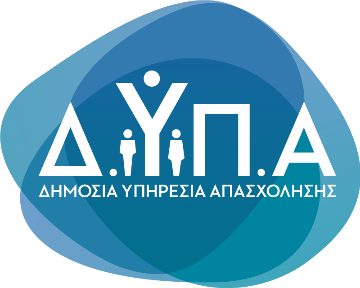 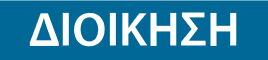 Τμήμα Επικοινωνίας &Δημοσίων ΣχέσεωνΑθήνα, 27.07.2022